                                      ПОСТАНОВЛЕНИЕ                                                ПРАВИТЕЛЬСТВА                                           КАМЧАТСКОГО КРАЯ             г. Петропавловск-КамчатскийПРАВИТЕЛЬСТВО ПОСТАНОВЛЯЕТ:1. Утвердить Методику расчета величины арендной платы за пользование, находящимися в государственной собственности Камчатского края, зданиями, строениями и отдельными помещениями согласно приложению к настоящему постановлению.2. Настоящее постановление вступает в силу через 10 дней после дня его официального опубликования. Губернатор Камчатского края	       В.И. ИлюхинПриложение к постановлению Правительства Камчатского краяот ________________ №______Методикарасчета величины арендной платы за пользование, находящимися 
в государственной собственности Камчатского края, зданиями, 
строениями и отдельными помещениями.1. Настоящая Методика разработана с целью повышения эффективности использования государственного имущества Камчатского края и устанавливает правовое регулирование по вопросам расчета величины арендной платы за пользование, находящимися в государственной собственности Камчатского края, зданиями, строениями и отдельными помещениями (далее – Имущество Камчатского края).2. В случае, заключения договора аренды Имущества Камчатского края по результатам проведения аукциона на право заключения договора аренды, размер годовой арендной платы определяется по результатам  этого аукциона. 3. В случае, заключения договора аренды Имущества Камчатского края с лицом, подавшим единственную заявку на участие в аукционе на право заключения договора аренды, с заявителем, признанным единственным участником аукциона, либо с единственным принявшим участие в аукционе его участником, размер годовой арендной платы определяется в размере начальной цены предмета аукциона.Начальная цена предмета аукциона определяется путем проведения оценки рыночной стоимости предмета аукциона, определенной в соответствии с законодательством Российской Федерации об оценочной деятельности, не ранее чем за шесть месяцев до даты опубликования извещения о проведении аукциона.4. В случае, заключения договора аренды Имущества Камчатского края без проведения торгов в порядке, предусмотренном законодательством Российской Федерации, размер годовой арендной платы определяется на основании проведенной в соответствии с законодательством Российской Федерации об оценочной деятельности оценки рыночной стоимости арендной платы за пользование 1 кв.м. сдаваемого в пользование Имущества Камчатского края. При этом оценка рыночной стоимости арендной платы осуществляется не ранее чем за шесть месяцев до даты заключения договора арендыАрендная плата за сдаваемое в пользование Имущество Камчатского края рассчитывается по следующей формуле:			А=Рс х S, гдеА – величина годовой арендной платы;Рс - рыночная стоимость арендной платы за использование 1 кв.м. сдаваемого в пользование Имущества Камчатского края;S– площадь Имущества Камчатского края, передаваемого по договору аренды.5. Арендная плата, подлежащая к уплате, установленная договором аренды Имущества Камчатского края рассчитывается за каждый день использования Имущества Камчатского края в соответствующем арендном периоде. Арендным периодом признается месяц, квартал, год, в соответствии с условиями договора аренды Имущества Камчатского края.6. Порядок, условия и сроки внесения арендной платы за использование Имущества Камчатского края устанавливаются договором аренды Имущества Камчатского края.7. Изменение арендной платы в одностороннем порядке по требованию арендодателя осуществляется в следующих случаях:1) изменения нормативных правовых актов Российской Федерации и Камчатского края, устанавливающих порядок определения размера арендной платы, порядок, условия и сроки внесения арендной платы за использование Имущества Камчатского края. При этом размер арендной платы подлежит изменению с 1 января года, следующего за годом, в котором произошло изменение нормативных правовых актов Российской Федерации и Камчатского края;2) проведения оценки рыночной стоимости арендной платы, определенной в соответствии с законодательством Российской Федерации об оценочной деятельности.При этом пересмотр арендной платы осуществляется с первого числа месяца, следующего за месяцем проведения такой оценки.Изменение арендной платы в одностороннем порядке по требованию арендодателя по результатам проведения оценки рыночной стоимости арендной платы осуществляется не чаще одного раза в год, но не реже одного раза в три года.8. Арендная плата не может быть пересмотрена в сторону уменьшения.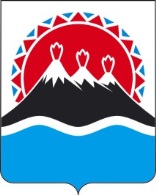 №Об утверждении Методики расчета величины арендной платы за пользование, находящимися в государственной собственности Камчатского края, зданиями, строениями и отдельными помещениями.